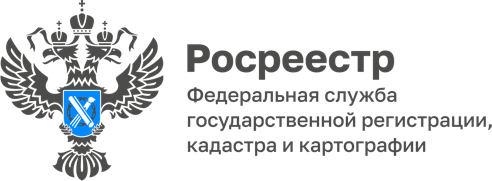 19.01.2023В ЕГРН внесены результаты государственной кадастровой оценкиВ республике сформирована новая база для расчета земельного налога.В Адыгее проведена государственная оценка в отношении всех учтенных по состоянию на 01.01.2022 в Едином государственном реестре недвижимости (ЕГРН) земельных участков в количестве 255 354. Работы по проведению ГКО на территории республики осуществляет Государственное бюджетное учреждение Республики Адыгея «Адыгейский республиканский центр государственной кадастровой оценки».«Государственная кадастровая оценка проводится для определения кадастровой стоимости земельных участков, необходимой для исчисления земельного налога, арендной платы, других платежей при сделках с земельными участками и иных целей, установленных законодательством», - пояснил руководитель ГБУ РА «Адыгейский республиканский центр государственной кадастровой оценки» Мурат Джандар.Кроме того определена кадастровая стоимость вновь учтённых объектов недвижимости, ранее учтенных объектов недвижимости, в сведения ЕГРН о которых внесены изменения, которые влекут за собой изменение их кадастровой стоимости, в установленном законом порядке, в количестве 14 593.Также определена кадастровая стоимость вновь учтенных, ранее учтенных в ЕГРН объектов недвижимости, в сведения ЕГРН о которых внесены изменения в период с 1 января года проведения ГКО до даты начала применения кадастровой стоимости в отношении 8 193 земельных участков категории земель «земли населенных пунктов».«Кадастровая оценка является, по сути, индикатором развития рынка недвижимости. Сфера применения кадастровой стоимости многогранна, это расчет арендных платежей, земельного налога, выкупной стоимости земельных участков, находящихся в публичной собственности, а также государственной пошлины при наследовании, судебных разбирательствах», - прокомментировала руководитель регионального Управления Росреестра Марина Никифорова. Материал подготовлен Управлением Росреестра по Республике Адыгея------------------------------------Контакты для СМИ: (8772)56-02-4801_upr@rosreestr.ruwww.rosreestr.gov.ru385000, Майкоп, ул. Краснооктябрьская, д. 44